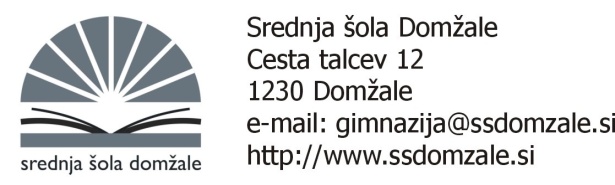 ZADEVA: UČBENIŠKI SKLAD 2018/19Smeri:  TEHNIK RAČUNALNIŠTVA – 1. LETNIKSpoštovani,obveščamo vas, da si lahko izposodite komplet učbenikov iz učbeniškega sklada za 1. letnik v šolskem letu 2018/19. Pogoj za izposojo je plačilo izposoje. 2. PLAČILO IZPOSOJE: Cena kompleta je 90 EUR, dijak plača  1/3 cene učbeniškega kompleta. Znesek 30 EUR poravnate s plačilom UPN naloga natransakcijski račun šole: SI56 0110 0603 0697 322  sklic SI00 292000Rok za plačila je 5. avgust 2018. V kolikor obveznosti plačila ne bodo poravnane, vam žal ne moremo zagotoviti učbeniškega sklada. 3. DVIG UČBENIKOV:Komplet učbenikov boste prevzeli  med 1. sep.-5. sep 2018 v šolski knjižnici (1. nadstropje). S seboj prinesite (ODREZEK/KOPIJA/POTRDILO) o plačilu položnic. Z učbeniki ravnajte skrbno in odgovorno ter jih ob koncu leta vrnite v knjižnico. V kolikor bodo učbeniki poškodovani ali jih ne boste vrnili pravočasno, boste plačali celotno ceno učbenikov. Lep pozdrav,Martina Motl,prof. um.zg in univ. dipl. bibl.  Srednja šola DomžaleKnjižnicaCesta Talcev 12 DomžaleTel: 01/72 40 630                               Mail: martina_motl@yahoo.com                                                   ravnatelj  o.e. PSŠ                                                                                              Marko Mlakar